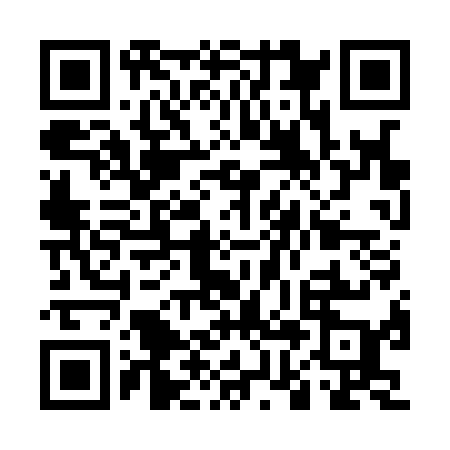 Ramadan times for Birzunai, LithuaniaMon 11 Mar 2024 - Wed 10 Apr 2024High Latitude Method: Angle Based RulePrayer Calculation Method: Muslim World LeagueAsar Calculation Method: HanafiPrayer times provided by https://www.salahtimes.comDateDayFajrSuhurSunriseDhuhrAsrIftarMaghribIsha11Mon4:374:376:4012:254:116:126:128:0812Tue4:344:346:3812:254:136:146:148:1013Wed4:314:316:3512:254:146:166:168:1314Thu4:284:286:3312:254:166:186:188:1515Fri4:254:256:3012:244:186:206:208:1716Sat4:224:226:2712:244:196:226:228:2017Sun4:194:196:2512:244:216:246:248:2218Mon4:164:166:2212:244:236:266:268:2419Tue4:134:136:2012:234:246:286:288:2720Wed4:104:106:1712:234:266:306:308:2921Thu4:074:076:1412:234:276:326:328:3222Fri4:044:046:1212:224:296:346:348:3423Sat4:014:016:0912:224:316:366:368:3624Sun3:583:586:0712:224:326:386:388:3925Mon3:553:556:0412:214:346:406:408:4126Tue3:513:516:0112:214:356:426:428:4427Wed3:483:485:5912:214:376:446:448:4728Thu3:453:455:5612:214:386:466:468:4929Fri3:423:425:5412:204:406:486:488:5230Sat3:383:385:5112:204:416:506:508:5531Sun4:354:356:481:205:437:527:529:571Mon4:314:316:461:195:447:547:5410:002Tue4:284:286:431:195:467:567:5610:033Wed4:244:246:411:195:477:587:5810:064Thu4:214:216:381:185:498:008:0010:085Fri4:174:176:351:185:508:028:0210:116Sat4:144:146:331:185:528:048:0410:147Sun4:104:106:301:185:538:068:0610:178Mon4:064:066:281:175:548:088:0810:209Tue4:034:036:251:175:568:108:1010:2310Wed3:593:596:231:175:578:128:1210:26